St Lawrence Jewry April 2013 Newsletter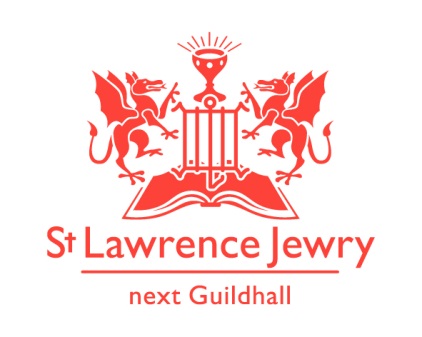 St Lawrence Jewry is the church on Guildhall Yard, dedicated to bringing                                          the light of Christ to the City of London.Dear Friends,Jesus is alive!  Halleluiah!  We celebrate the resurrection of Jesus in Easter which is the foundation of our Christian faith.  Through his resurrection God has given us Christians "a new birth into a living hope". We too are spiritually resurrected with Jesus so that we may walk in a new way of life.April eventsApril has turned out to be a big month for us here at St Lawrence Jewry.The month kicks off with the Parish Clerks Easter Service on Wednesday 3rd April at 6pm.  Everyone is invited to come along. The service is followed by a dinner in Guildhall, which is ticket only, but all are welcome to come long and join the service.As previously announced, on Monday 15th April at 5:45pm, there is a special service for the dedication of a new window in the vestibule, commemorating the 150th anniversary of the Ward of Cheap Club.  The Lord Mayor and Sheriffs will be attending.  Anyone is welcome to come along to the service, but refreshment after the service is a ticketed event.  Please contact Adele of the Ward of Cheap Club for further details. Or click this leaflet if you are Friends of St Lawrence Jewry to book your place in the refreshment.Two special services will be held on Thursday 25th April.  At 11:45am, the Court of Common Council will hold their annual service here. This is the first meeting day of the newly elected Court of Common Council. Please pray for the 125 members as they gather for their annual service and first meeting, and for me as I preach on that day and help them to reflect. That same evening at 6pm the Guild of Freemen will have their annual service at which the preacher will be the Dean of St Paul’s Cathedral, Very Revd David Ison.Another big day follows on Friday 26th April. During our lunchtime Holy Communion Service at 1.15pm we will bless a new mosaic which has been prepared by Sue Parrott. The mosaic is a cross, depicting the tree of life. We shall be joined at the service by the Warden of Pleshey House of Retreat, near Chelmsford. The mosaic is to be taken to Pleshey after the service where it will be displayed in the Dining Room. We encourage any friends of the church to come along to the service on that day. If you plan to come it may be useful to drop us a line, as we will need to decide whether the chapel is large enough or whether we need to move the service into the main church. Drop a note to Arnel if you are coming.Annual Guild Church CouncilAlso in April we will be holding our Annual Guild Church Council. The date is Monday 22nd April at 6pm. If you are on our church Electoral Roll, you are invited to come and take part in this meeting.  If you are not on our electoral roll and would like to be included, please contact Katrina, our Electoral Roll Officer.  For further details, please see this announcement.MusicMusic is a vital part of the ministry of our church.  We now have combined the Monday Piano Recital and Tuesday Organ programmes into one leaflet.  They can be found on the Music table in the church vestibule. These programmes can still be found in our website. Click Piano or Organ to get to the corresponding webpages.The London Lawyers’ Music will have a Concert on Thursday 18th April at 7:30pm.  For details, please click here.Services each weekOur weekly services continue as usual. Holy Communion at 8.30am on Wednesday and 1.15pm on Friday, except for Friday 5th April. Morning Prayer at 8.30am on Monday, Tuesday, Thursday and Friday.  Advance Notice1st July 6pm              -  St Lawrence Jewry Annual Rededication Service, Lord Mayor and Lady Mayoress attending.  Refreshments in the church after the service.Technology Issues!We now have a Twitter account where I will be tweeting news and stories about St Lawrence Jewry. If you use Twitter please follow us @stlawrencejewry.Please also take note of our new work email addresses below.  Update your system with the new email addresses if you have not yet done so.God bless you all.David Parrottvicar@stlawrencejewry.org.ukIf you receive this newsletter but would not wish to stay on our list please let us know straight away and we will remove you.  Katrina Bradleykatrina@stlawrencejewry.org.ukArnel Sullanoarnel@stlawrencejewry.org.uk